HGAC-W / LOWER COLORADO REGIONREGIONAL OFFICE LOCATIONFort Bend CountySugar Land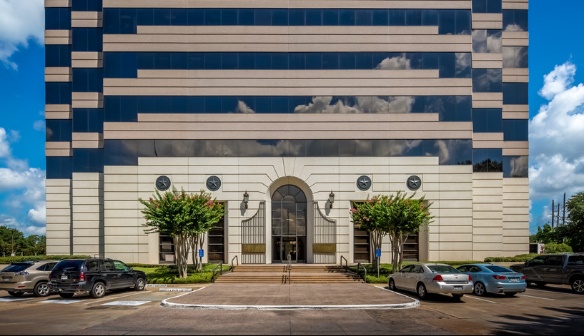 1 Sugar Creek Center Boulevard, Suite 200
Sugar Land TX 77478Hours:Monday - Friday 8:00 a.m. to 6:00 p.m. Saturday - 8:00 a.m. to 4:00 p.m.SATELLITE INTAKE CENTER LOCATIONSAUSTIN COUNTY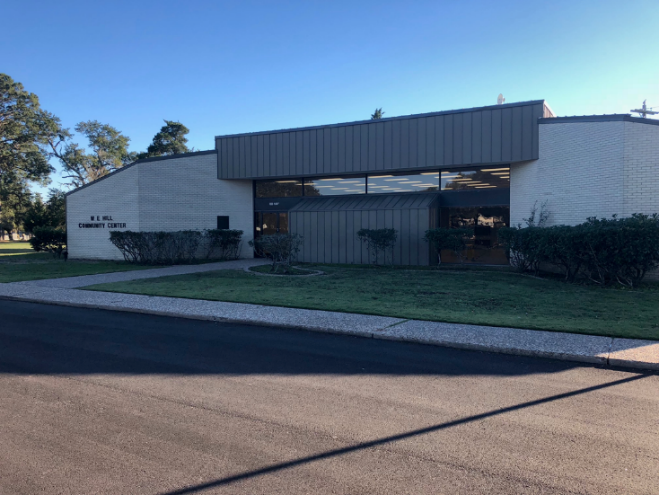 W.E. Hill Community Center
1000 Main St
Sealy TX 77474Hours:Tuesday 9 a.m. - 4 p.m. Thursday 9 a.m. - 4 p.m. COLORADO COUNTYNesbitt Memorial Library
529 Washington Street
Columbus TX 78934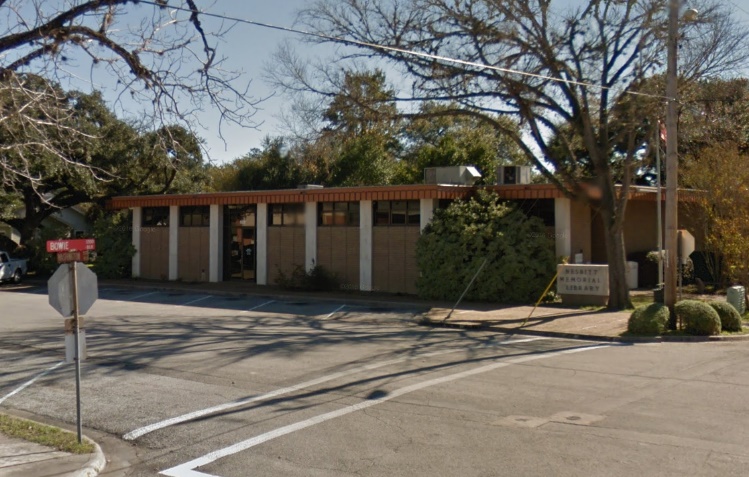 Hours:Monday 12 p.m. - 7 p.m. Tuesday 12 p.m. - 7 p.m.Wednesday 9 a.m. - 6 p.m.MATAGORDA COUNTYPalacios City Hall
311 Henderson Avenue
Palacios, TX 77645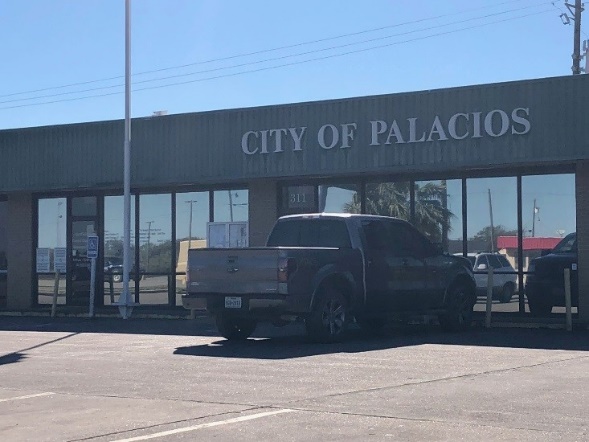 Hours:Tuesday 9 a.m. - 4:30 p.m.Wednesday 9 a.m. - 4:30 p.m.Thursday 9 a.m. - 4:30 p.m. Precinct 1 Barn
2604 Nichols Avenue
Bay City, Texas 77414 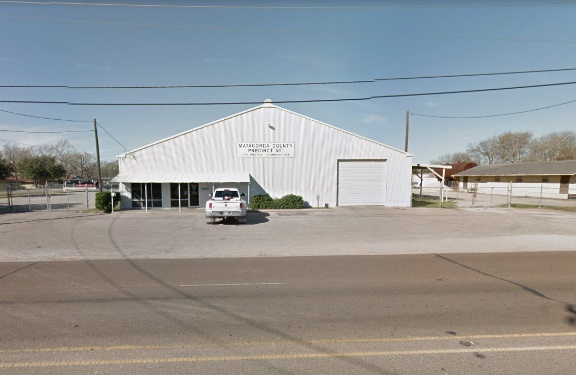 Hours:Monday 8:30 a.m. - 4:30 p.m.WALLER COUNTY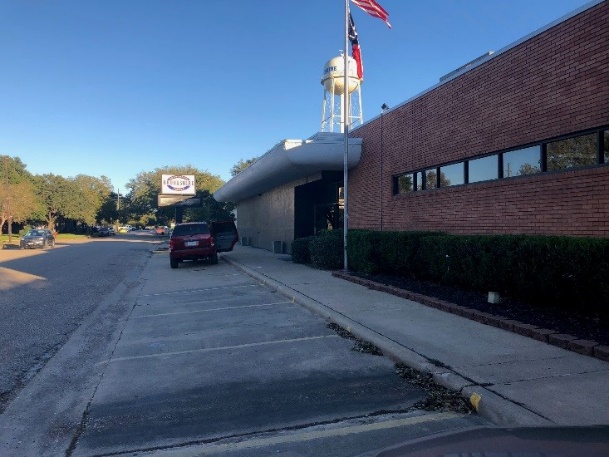 Brookshire Convention Center
4029 5th Street 
Brookshire, TX 77423Hours:Monday 9 a.m. - 4 p.m.Wednesday 9 a.m. - 4 p.m.Carden-Waller Cooperative Extension Building - Prairie View A&M University
250 E. M. Norris Street
Prairie View, TX 77445 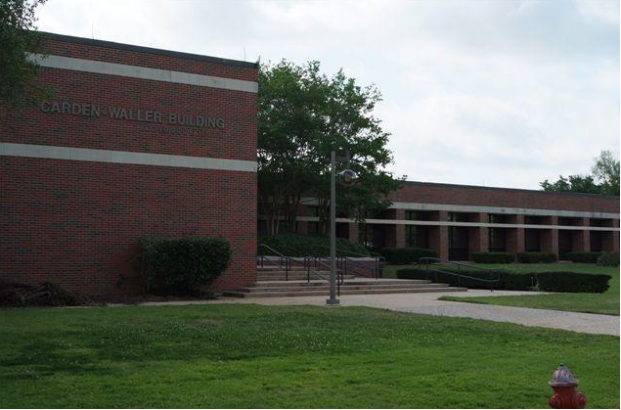 Tuesday  9 a.m. - 4 p.m.Thursday 9 a.m. - 4 p.m.WHARTON COUNTY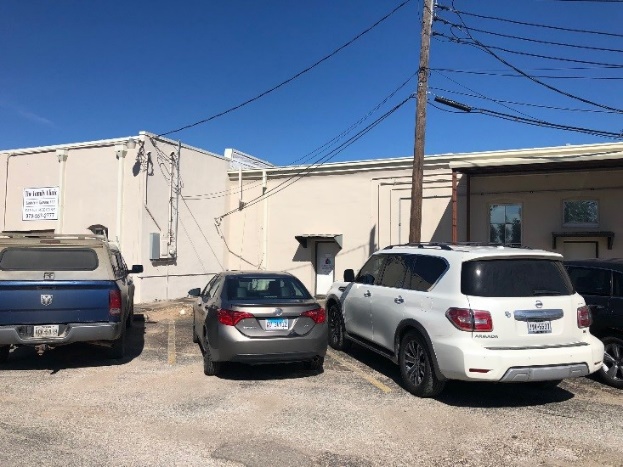 Wharton Recovery Team 
307 W. Milam Street, Suite 307
Wharton, TX 77488Hours:Tuesday		9 a.m. - 4 p.m.Wednesday 	9 a.m. - 4 p.m.Thursday 	9 a.m. - 4 p.m.